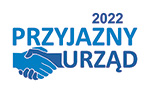 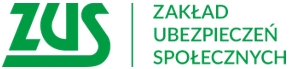 Oddział w KielcachDzień Otwarty Zakładu Ubezpieczeń SpołecznychKażdy płatnik prowadzący działalność – nawet jednoosobową, od 1 stycznia 2023 r. ma obowiązek posiadać profil PUE ZUS. ZUS Oddział Kielce organizuje specjalnie dla przedsiębiorców Dzień Otwarty - 28 stycznia 2023 r., w trakcie którego będą mogli aktywować profil.Zakład Ubezpieczeń Społecznych, 13 stycznia 2023 r. uruchomił proces zakładania firmom obowiązkowych profili informacyjnych. Zakład „z urzędu” założy takie konto, ale jego aktywacja leży już po stronie przedsiębiorców.PUE ZUS  - jakie ma zalety?PUE ZUS umożliwia załatwienie większości spraw związanych z ubezpieczeniami społecznymi, elektronicznie bez osobistej wizyty w ZUS. Przedsiębiorcy mogą składać wnioski do ZUS i korzystać z bezpłatnej aplikacji ePłatnik przeznaczonej do obsługi dokumentów ubezpieczeniowych. Mogą też kontrolować stan swoich rozliczeń z ZUS, mają dostęp do zwolnień lekarskich swoich pracowników, mogą samodzielnie tworzyć elektroniczne dokumenty z danymi z ZUS i przekazywać je do innych instytucji (np. banku lub urzędu).Bez profilu nie będą Państwo mogli korzystać ze wspomnianych powyżej ułatwień.Jak aktywować konto?Sposób pierwszy - Dzień Otwarty ZUSZUS Oddział Kielce organizuje specjalnie dla Państwa Dzień Otwarty - 28 stycznia 2023 r., w trakcie którego będziecie mogli aktywować profil.GDZIE?Kielce, ul. Piotrkowska 27, od godziny 8.00 do godziny 13.00Sposób drugi.  W drugim etapie w lutym zostanie uruchomiona usługa automatycznej autoryzacji założonych profili metodą zaufania poprzez bankowość elektroniczną, login.gov.pl, certyfikat kwalifikowany. Aby dokończyć ten proces wystarczy tylko, że klient na stronie www.zus.pl wybierze ,,Zaloguj się ‘’ za pomocą bankowości elektronicznej, login.gov lub certyfikatu kwalifikowanego, a hasło ustali samodzielnie. Do tego procesu niezbędne jest podanie unikalnego numer telefonu lub adres mailowy. Również w tym przypadku login i jednorazowe hasło klient może otrzymać na sali obsługi klientów albo podczas e-wizyty.Pytania lub umówienie na konkretną godzinę pod numerem  tel. 41 36 77 150